Муниципальное бюджетное дошкольное образовательное учреждение  детский сад «Северяночка»на тему:Подготовил: тьюторГайдук Е.М.с. Гыда 2021 г.Правильное речевое дыхание – это основа звучащей речи, источник образования звуков, голоса. Правильно поставленное дыхание обеспечит ребёнку ясную дикцию и чёткое произношение звуков.Когда мы не говорим, мы дышим совсем иначе, чем при произнесении слов. Речевое дыхание отличается от обычного дыхания тем, что вне речи мы дышим через нос, а при разговоре через рот. Так же обстоит и с выдохом, если, не разговаривая, вдох и выдох практически одинаковы, то при произнесении слов вдох и выдох неравномерны: вдох короткий, не резкий, а выдох длительный, длиннее вдоха в 6-8 раз. 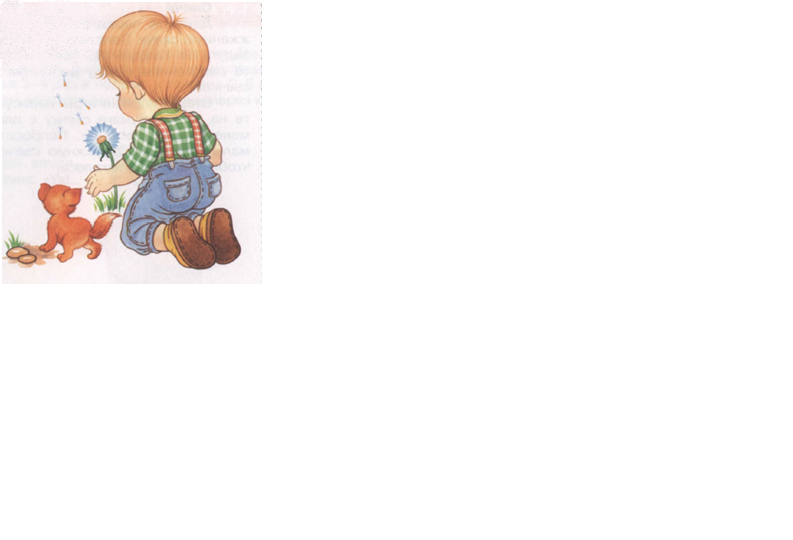 Чтобы помочь ребёнку научиться правильному речевому дыханию, следует обратить внимание на следующие моменты:Ребёнок не должен начинать говорить, не сделав вдоха;Говорить нужно только на выдохе;Во время речи вдох должен быть только через рот, а не через нос;Вдох должен быть мягким и коротким, а выдох длительным и плавным;При вдохе живот должен подниматься, а при выдохе опадать;Плечи во время дыхания должны быть совершенно неподвижны;Грудь не должна сильно подниматься при вдохе и не сильно опускалась при выдохе;При совершённом вдохе ребёнок должен сразу начать говорить, не задерживая дыхания;После выдоха перед новым вдохом нужно обязательно сделать остановку в 2-3 секунды;Не должно быть напряжения во время речевого дыхания.Чтобы вашему ребёнку было интересно учиться правильному речевому выдоху, есть несколько игр на развитие речевого дыхания:«Прокати карандаш»Возьмите карандаш, положите его на стол и предложите ребёнку сдуть карандаш со стола. Для более интересного занятия лучше привнести в игру соревновательный момент.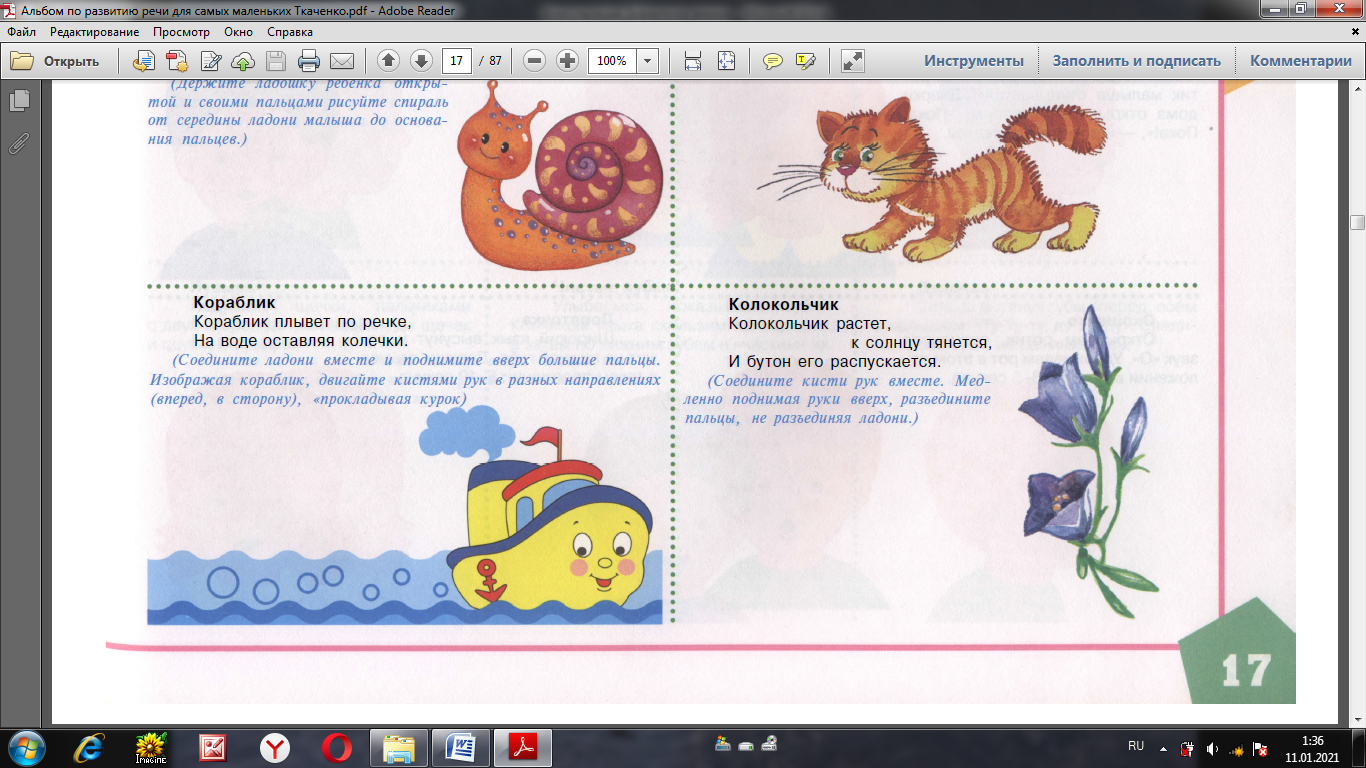 «Как гудит пароход?» Возьмите любой пузырёк с небольшим диаметром горлышка (1 - 1,5 см), поднесите к губам и подуйте (нижняя губа должна слегка касаться края горлышка). Ребёнок услышит звук гудящего парохода, и сможет проделать тоже самое с пузырьком. Так же можно внести соревновательный момент и посмотреть, у кого пароход будет гудеть дольше (но не более 2-3 секунд, чтобы избежать головокружения) и громче.«Бабочка» Вырежете из цветной бумаги бабочку и положите на стол. Подуйте на бабочку, чтобы она улетела как можно дальше.Нужно помнить, что при выполнении каждого задания ребёнок не должен надувать щёки.